2. SAT: S djetetom pročitajte tekst o školi. Nabrojite stvari koje sa sobom mora ponijeti uz sličice koje se nalaze ispod teksta. Na kraju zamolite dijete da samostalno nabroji ili pokaže na te iste stvari  u svojoj okolini. (Nastavak teksta na sljedećoj stranici).Počela je školska godina. Idem u 1. razred. Tamo me čeka učiteljica i novi prijatelji. Učiti ćemo puno novih stvari. Sa mnom u razred idu još 3 učenika. U razredu nas je 4. S nama u razredu će biti i naša učiteljica. Kako bi bio/bila spreman/spremna za polazak u školu, moram sa sobom nositi: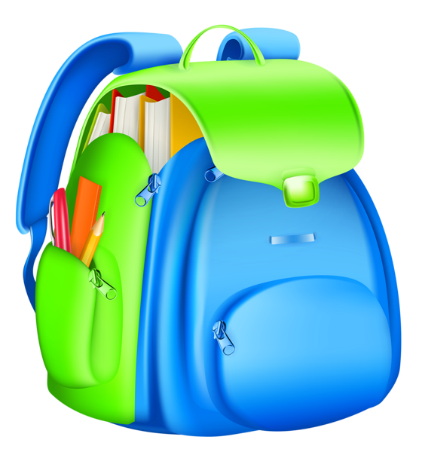 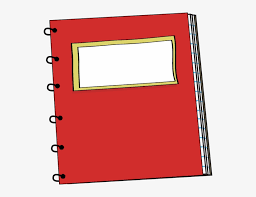     1.   ŠKOLSKU TORBU                                                                                        2. BILJEŽNICU                                                     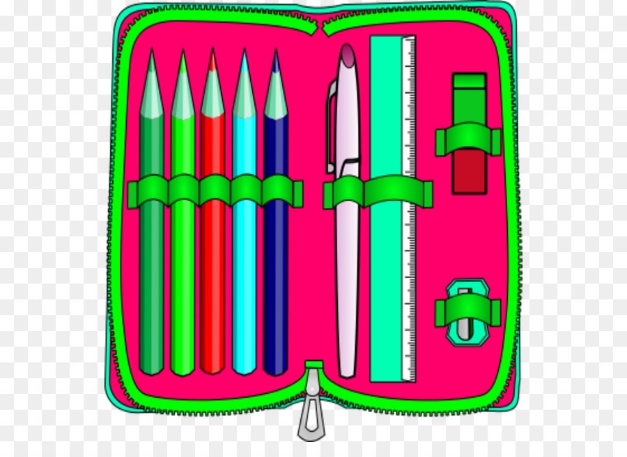 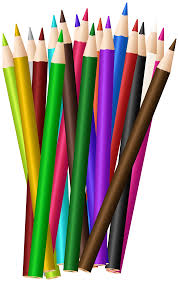 3. PERNICU                                                                                                                4. BOJICE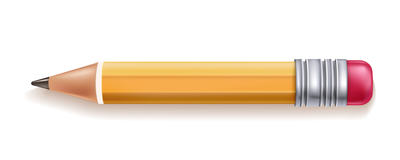 5. OLOVKUKako bih zaštitio/zaštitila  sebe, drugu djecu u razredu i učiteljicu, moram sa sobom uzeti masku. Masku stavljam na lice.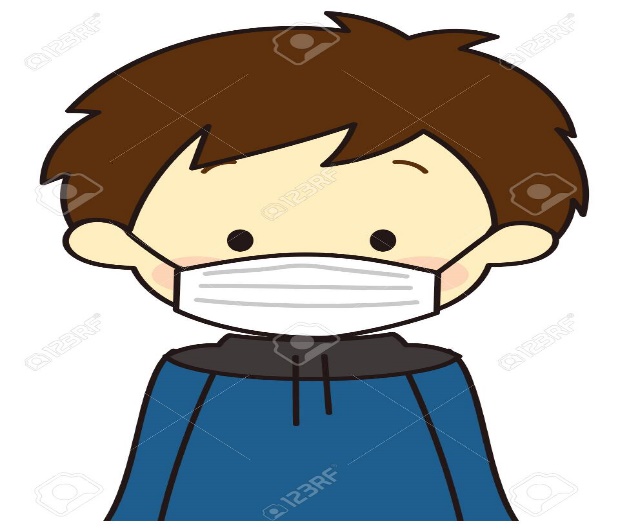 Masku će imati i drugi prijatelji iz razreda i učiteljica. Ne trebam se bojati!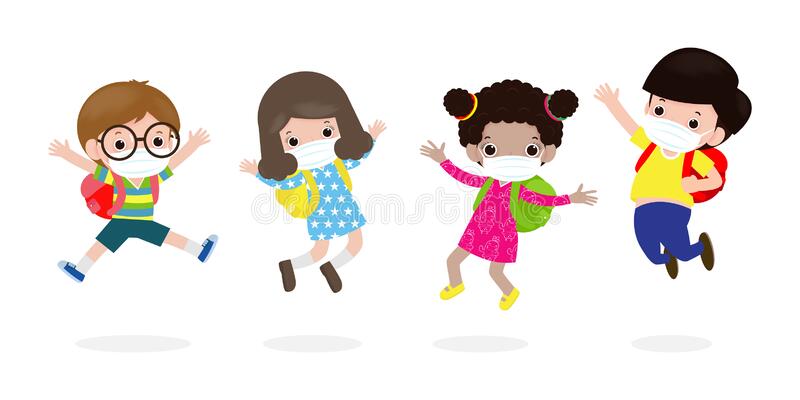 